Prot. 21/2020/U.S.                                                                                                                              Bari, 16 gennaio 2020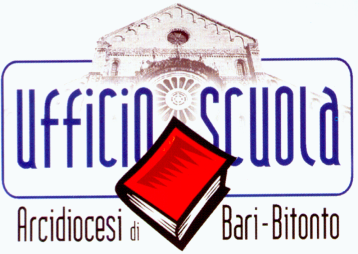 Corso  di approfondimento per aspiranti I.R.C.(punto 2. c b) del Decreto arcivescovile 28/14/D.A. G. del 4 giugno 2014)Il Corso è articolato su 7 incontri, per complessive 20 ore, sulle seguenti tematiche:Gli incontri relativi alle tematiche A – B - C - D - E - F della tabella su riportata e la Prova finale si svolgeranno presso la sala incontri della Curia Arcivescovile in Corso A. De Gasperi 274/a - Bari.	L’incontro della tematica G si svolgerà presso il Museo Diocesano di Bari in Via dei Dottula.gli incontri si svolgeranno secondo il seguente calendarioMARZO	2020APRILE	2020MAGGIO 2020PROVA FINALE:  GIOVEDI 21 MAGGIO 2020 dalle ore 16.00 alle ore 19.00.Eventuali variazioni al calendario saranno comunicate tempestivamente.					        Il Direttore                                                         Mons. Angelo Latrofa(firma autografa sostituita a mezzo stampaai sensi dell’ex art.3, c.2, D.Lgs. 39/93)tematicadocenteIncontriOreA. Magistero della Chiesa e mondo della scuolaDon Carlo  Lavermicocca13.00B. Indicazioni didattiche per l’insegnamento nella  SCUOLA  dell’ InfanziaProf.ssa Lucia Di Maggio Prof.ssa Maria Lorusso13.00C. Indicazioni didattiche per l’insegnamento nella  SCUOLA PrimariaProf.ssa Barbara Licciulli13.00D. Indicazioni didattiche per l’insegnamento nella  SCUOLA Secondaria di I gradoProf. Francesco Di Maggio13.00E. Indicazioni didattiche per l’insegnamento nella  SCUOLA  Secondaria di II gradoProf.ssa Maria Raspatelli13.00F.  insegnare religione con l’arteProf.ssa Grazia Ricciardi13.00G. Il Museo Diocesano di BariSac. Michele Bellino12.00giovedi5Don  Carlo Lavermicoccaore 16.00 – 19.00giovedi12Prof.ssa Maria LorussoProf.ssa  Lucia Di Maggioore 16.00 -  19.00giovedi19Prof.ssa  Barbara Licciulliore 16.00 -  19.00giovedi2Prof. Francesco Di Maggio  ore 16.00-19.00giovedi23Prof.ssa Maria Raspatelli ore 16.00-19.00Giovedì30Prof.ssa Grazia Ricciardi ore 16.00 – 19.00Giovedì14VISITA MUSEO DIOCESANO BARIore: 16.00 – 18.00